        Внеочередное заседание                                                                   28-ого созываРЕШЕНИЕ Об отмене Решения Совета  № 141 от 11 апреля 2019года «Об утверждении Правил охраны жизни людей на водных объектахсельского поселения Тепляковский сельсовет муниципального района Бураевский  район Республики Башкортостан» Совет сельского поселения Тепляковский сельсовет Решил :1.Решение Совета сельского поселения Тепляковский сельсовет муниципального района Бураевский район Республики Башкортостан   № 141 от 11 апреля 2019года «Об утверждении Правил охраны жизни людей на водных объектах сельского поселения Тепляковский сельсовет муниципального района Бураевский  район Республики Башкортостан» отменить  как противоречащее федеральному законодательству, а именно  ч 8 статьи 25 Водного Кодекса Российской Федерации.2.Обнародовать настоящее решение на информационном стенде и официальном сайте сельского поселения Тепляковский сельсовет муниципального района Бураевский район Республики Башкортостан.Глава сельского поселения :                             М.Г.Раянов                                                                    с.Тепляки            1 октября  2019г.            № 179                                                  Башҡортостан РеспубликаhыБорай районы  муниципаль районынын Тепляк  ауыл  советыауыл  биләмәhе   Советы4529 63,  Тепляк ауылы, Мелиораторзар  урамы, 1Тел.347 56 2-66-56,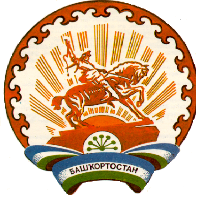 Республика БашкортостанСовет сельского поселения  Тепляковский сельсовет муниципального районаБураевский район452963,  с. Тепляки,ул. Мелиораторов ,1Тел.347 56 2-66-56,